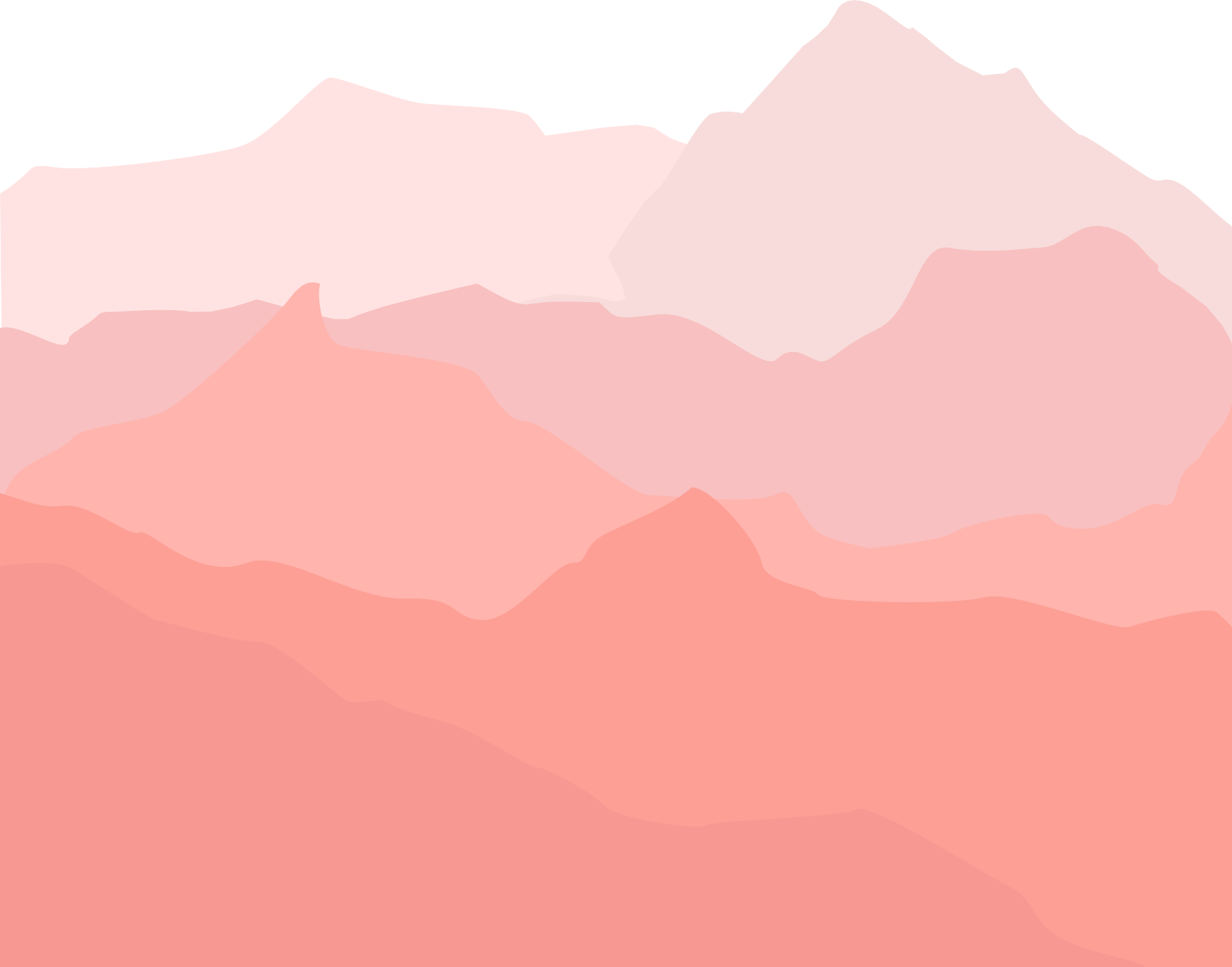 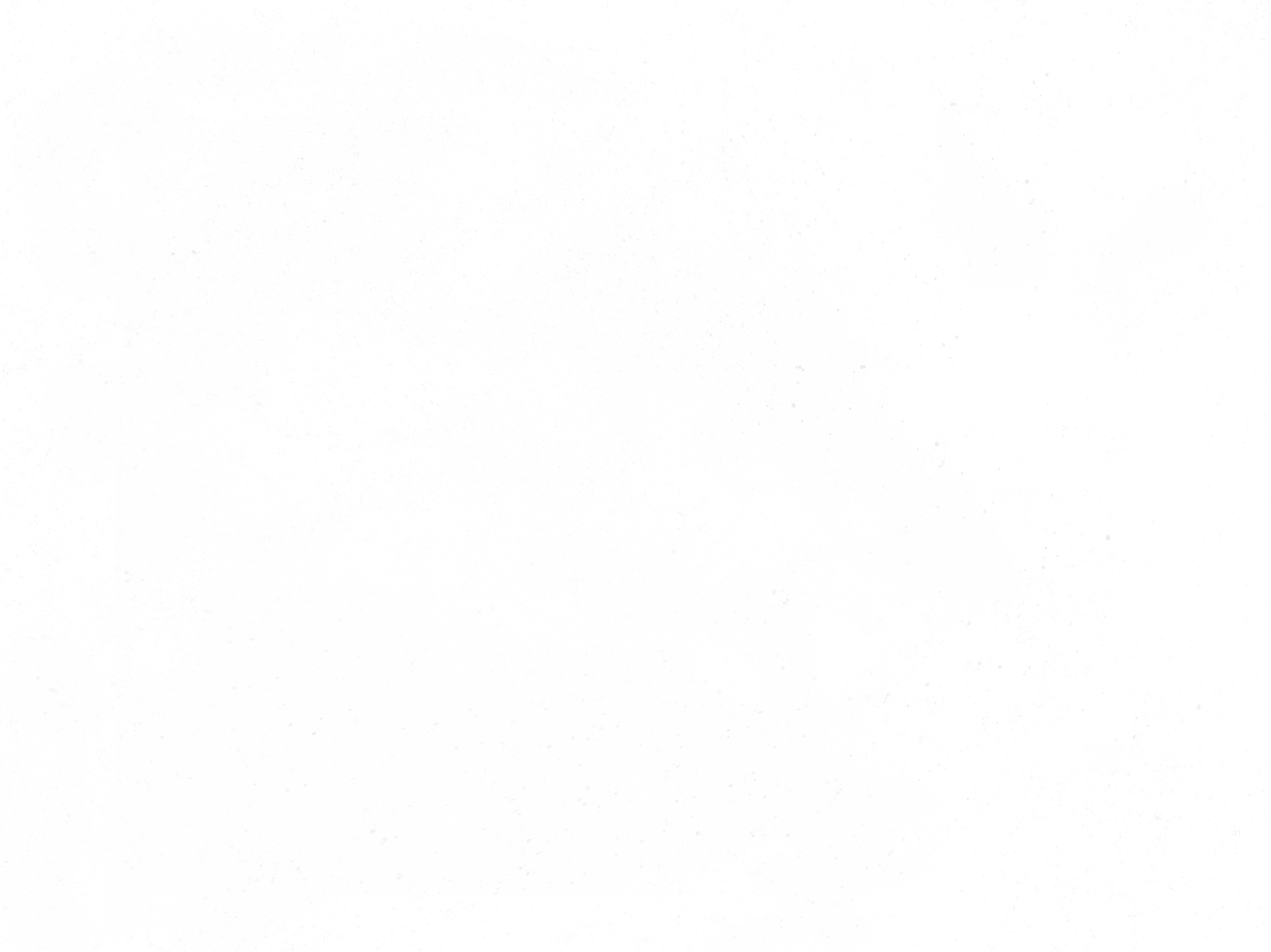 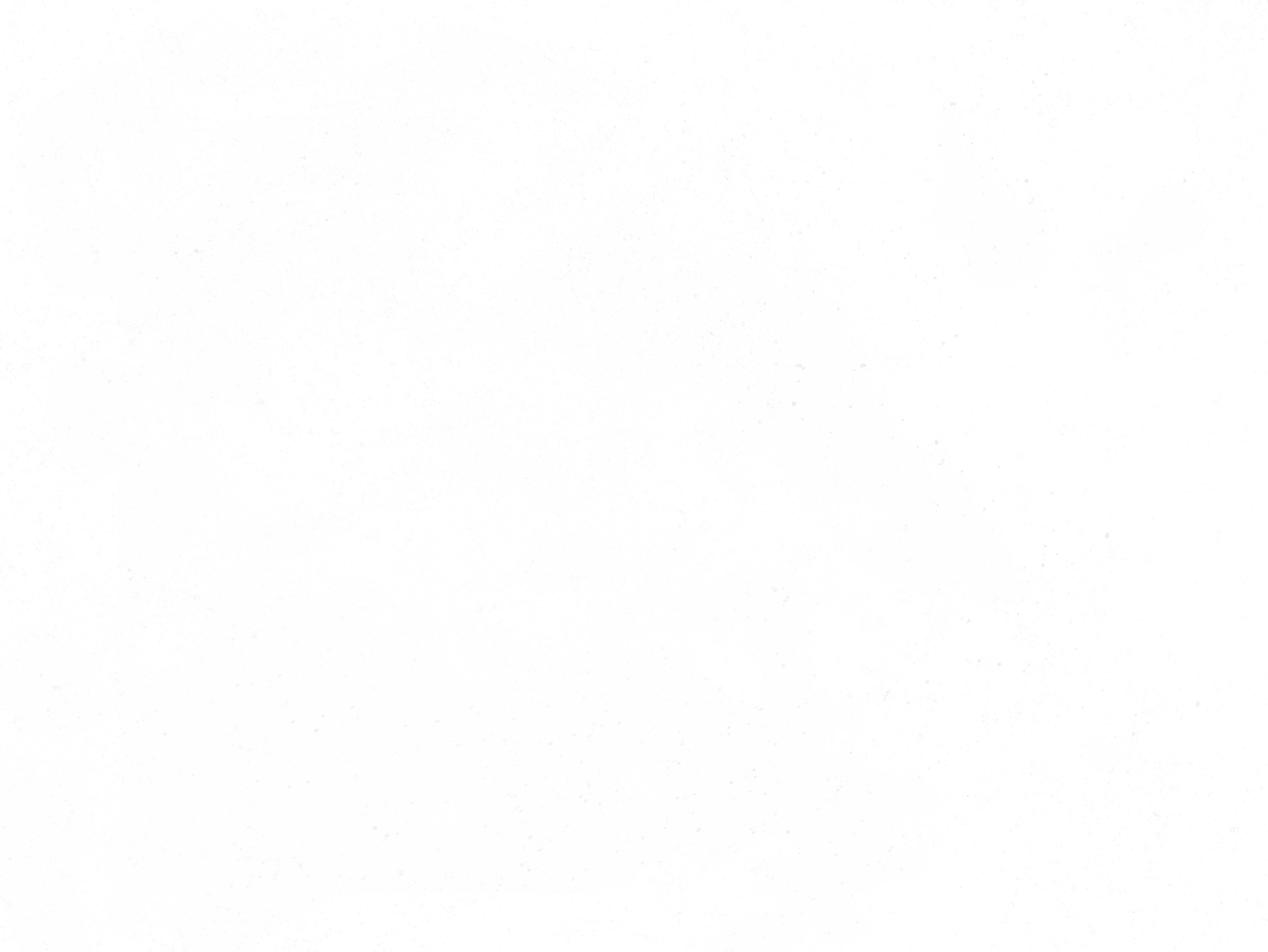 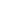 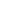 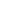 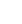 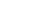 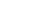 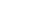 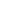 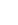 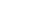 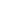 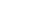 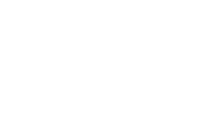 MSU DIVERSITY SERVICESENVIRONMENTAL JUSTICE GUIDE 2 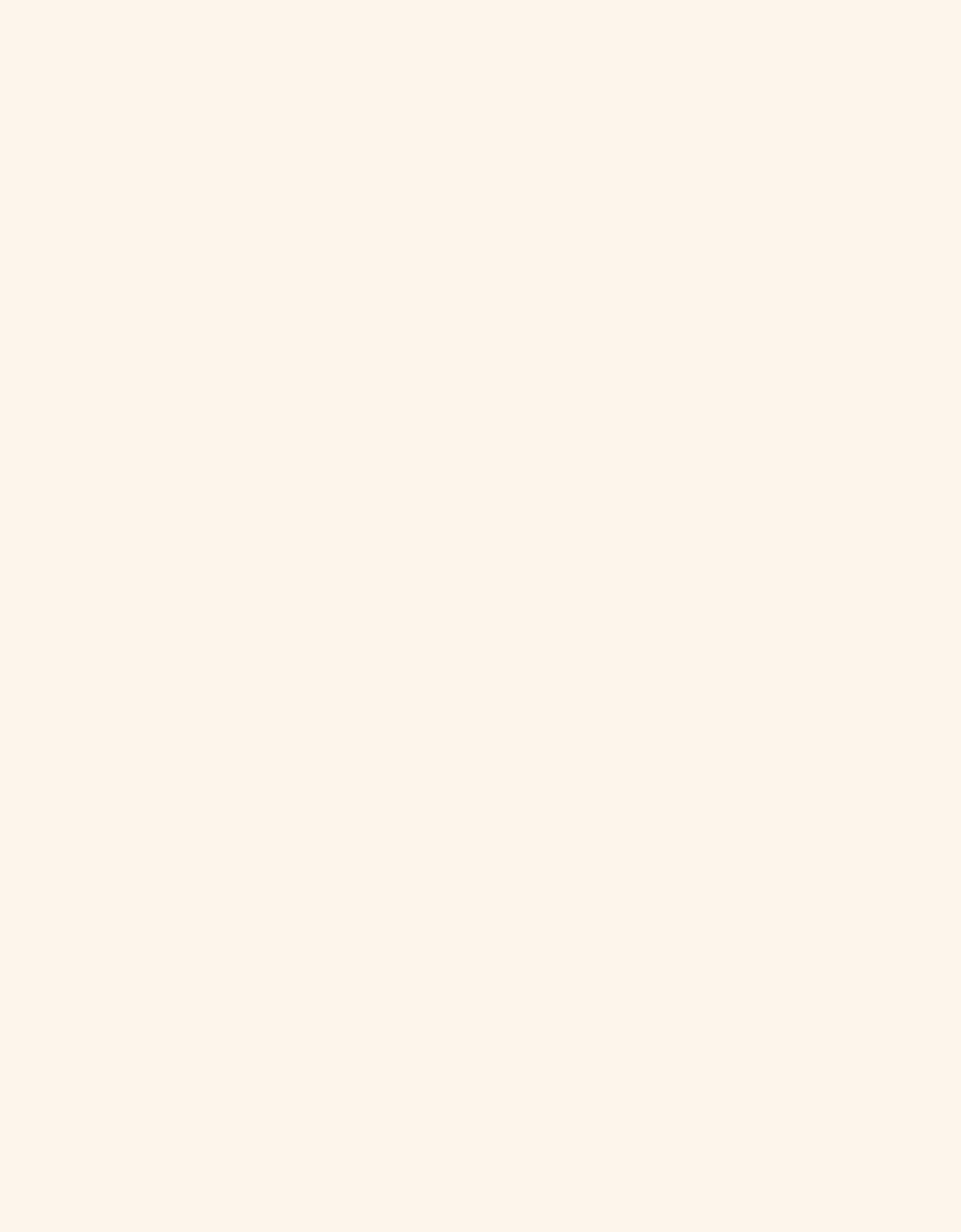 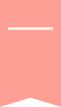 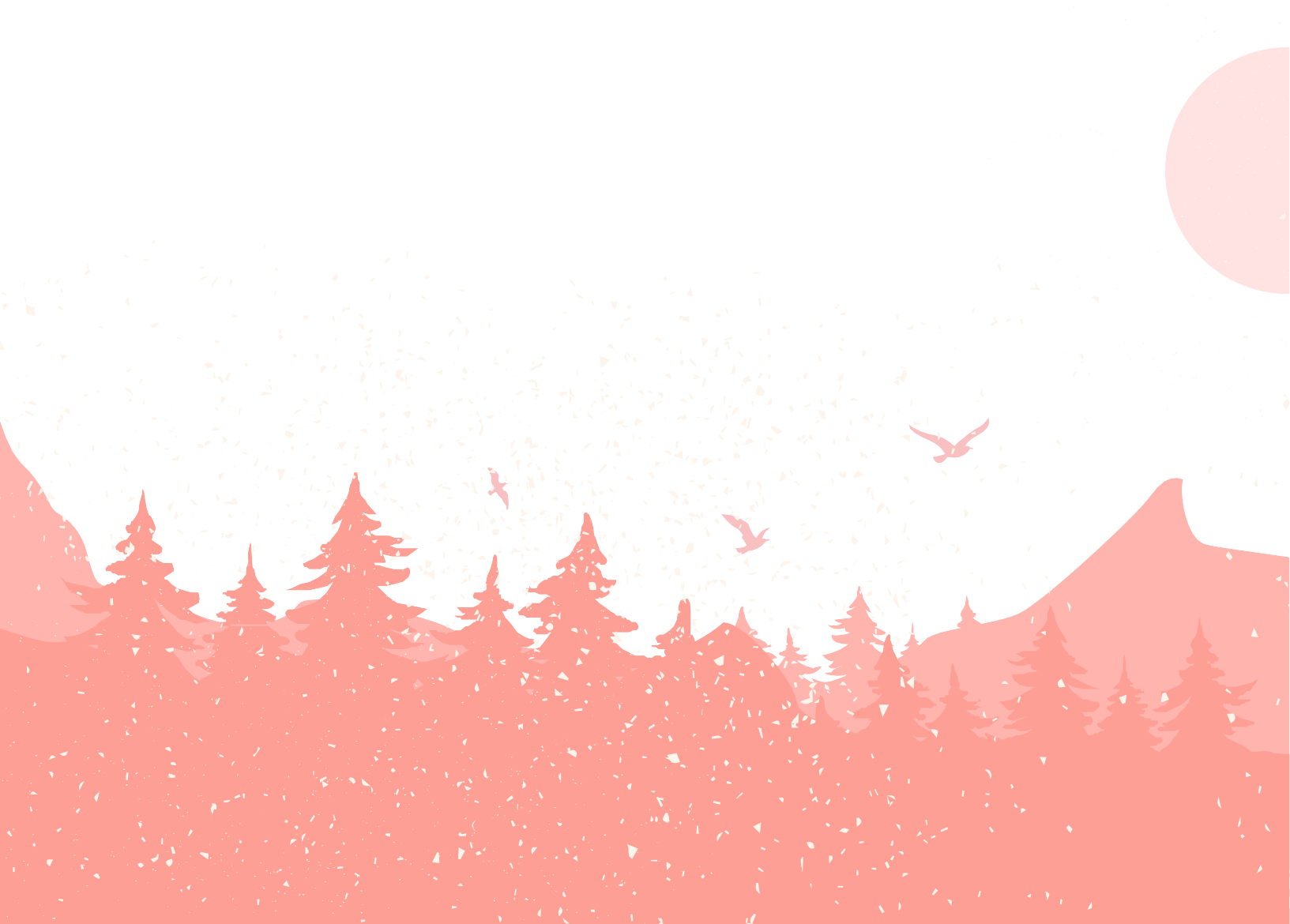 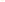 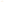 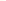 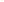 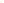 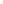 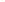 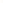 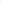 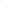 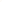 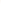 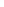 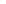 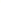 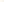 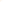 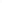 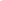 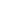 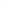 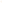 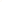 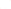 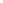 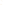 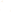 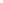 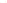 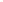 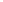 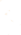 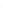 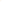 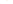 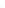 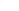 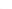 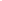 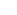 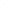 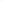 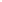 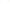 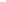 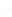 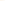 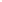 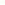 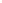 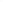 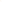 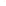 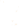 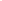 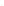 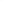 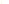 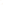 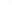 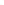 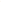 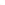 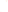 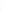 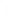 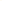 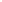 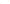 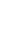 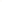 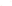 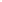 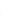 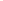 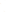 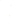 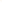 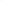 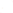 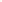 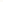 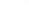 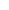 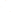 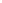 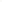 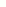 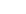 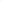 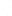 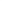 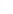 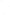 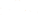 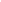 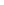 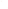 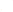 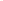 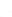 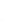 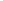 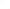 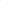 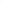 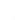 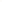 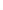 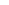 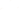 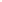 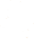 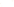 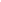 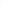 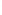 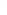 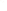 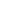 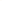 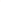 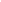 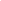 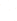 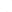 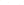 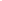 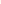 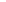 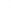 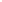 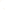 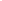 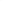 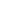 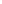 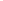 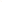 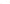 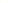 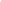 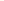 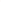 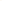 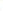 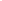 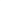 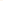 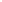 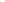 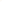 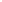 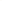 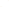 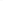 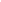 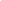 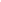 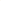 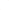 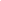 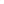 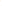 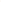 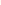 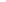 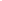 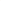 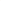 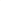 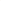 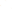 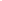 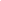 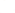 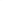 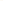 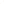 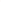 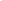 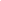 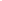 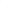 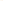 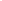 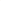 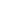 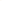 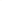 IntroductionThis guide aims to educate McMaster students on the topic of environmental racism and justice, its presence in Canada, and how to take further action. If you have any questions, comments, or feedback, please feel free to send us an email to diversityresources@msu.mcmaster.ca or fill out the feedback form which can be accessed using the QR code found at the end of the guide.Call to ActionOutlined below are a variety of ways to engage in environmental justice in your community. If you would like to learn more about this topic and why action is necessary, please continue on reading!The Canadian Commission for UNESCO (United Nations Educational, Scientific and Cultural Organization) highlights 5 main tools to aid in environmental justice: (1)Partnering with regional, provincial, territorial and national organizations to create just environmental policiesCollaborate meaningfully with communities you want to helpCreate ongoing training and raise awareness on environmental racism and justice in your communitiesHave Indigenous leaders spearhead environmental assessments and projectsCreate coalitions for environmental justice organizing*We encourage you to keep this framework in mind as you read the rest of the guide. 3 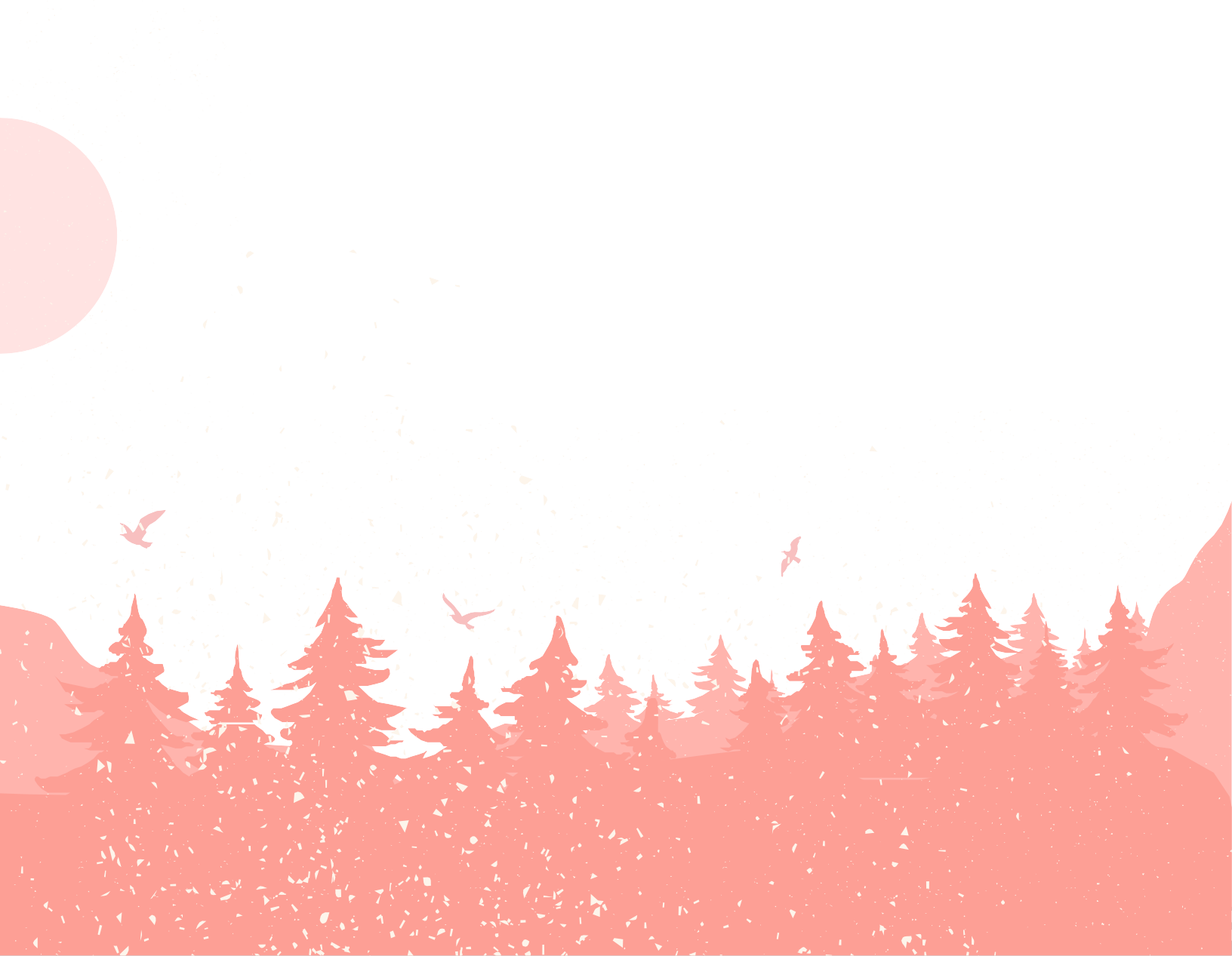 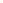 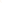 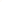 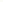 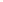 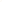 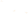 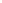 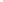 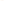 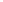 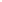 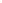 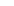 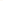 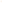 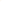 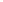 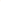 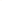 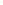 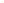 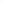 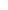 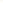 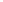 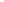 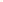 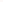 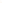 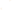 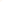 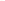 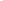 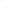 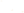 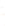 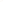 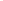 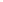 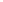 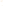 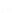 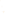 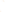 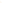 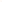 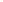 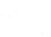 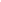 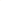 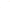 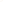 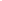 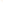 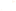 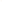 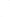 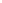 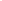 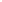 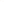 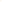 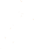 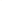 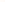 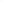 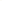 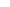 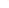 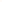 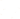 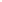 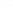 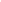 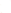 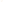 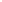 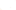 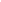 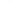 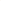 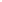 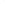 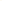 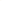 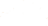 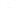 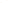 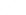 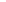 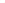 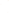 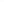 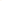 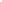 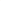 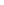 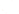 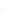 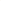 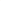 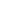 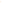 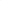 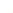 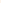 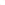 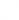 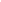 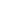 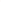 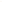 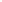 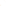 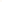 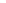 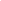 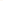 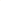 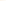 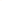 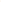 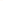 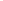 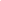 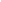 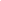 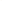 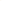 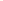 Consider participating in the following organizations/courses:OPIRG McMaster: a student led non profit organization that is committed to social and environmental justice. Raising awareness, providing training, engaging in ongoing research, spearheading a variety of projects, and organizing events are some of the ways OPIRG drives its mission. Check out www.opirgmcmaster.orgEnvironmental Hamilton: a non profit community based organization that strives to create a safe environment for all residents by working towards food security, sustainable transportation, and access to clean air, water, and land. Check out www.environmenthamilton.orgSUSTAIN 2IS3 Intersectionality and Sustainable Development: This intersession course explores the complexities of sustainability through a focus on social and environmental injustice. No prerequisite is required. Check out www.asp.mcmaster.caConsider sending a virtual letter to the government:Modernize CEPA (Canadia Environmental Protection Act) to align with the 21st centuryThis act is designed to protect those living in Canada from environmental harms. However, it has not been updated in more than 20 years and therefore, needs to be refined to reflect our current demographic and environmental changes. Check out www.support.ecojustice.ca for more details.Support bill c-230: a national strategy to redress environmental racism This bill is asking the Minister of Environment and Climate to develop a strategy that includes collecting information regarding environmentalhazards, negative health outcomes and its link to race and socioeconomic status. This bill was forwarded to a second reading, when the debate will continue in March 2021. Check out www.enrichproject.org/billc-230/ for more information.What is Environmental Racism and JusticeIn 1982, Dr. Benjamin Chavis, a Black civil rights leader from the United States, coined this term and defined environmental racism as“... racial discrimination in environmental policy-making, the enforcement of regulations and laws, the deliberate targeting of communities of colour for toxic waste facilities, the oficial sanctioning of the life-threatening presence of poisons and pollutants in our communities, and the history of excluding people of colour from leadership of the ecology movements.” (2)In other words, it is predominantly a form of systemic and institutional racism, through the enactment of discriminatory policies and legislations, rather than individual racism through personal beliefs or actions. (2)Dr. Robert Bullard, known as the Father of Environmental Justice, definesenvironmental justice as“embracing the principle that all people and communities have a right to equal protection and equal enforcement of laws and regulations”. (3)This can manifest in many ways, such as public policies that are founded in mutual respect for all peoples, free from discriminatation or bias. It can also help eliminate hazardous wastes and poisons that harm our environment and disproportionately impact certain peoples from access to clean air, land, water, and food. (4)It is important to remember that the environment is not just the space within which we live but also the area in which we work, prosper, learn, and play.Using this perspective allows us to see the environment as a bio-physical entity that is deeply intertwined with human activity. (5)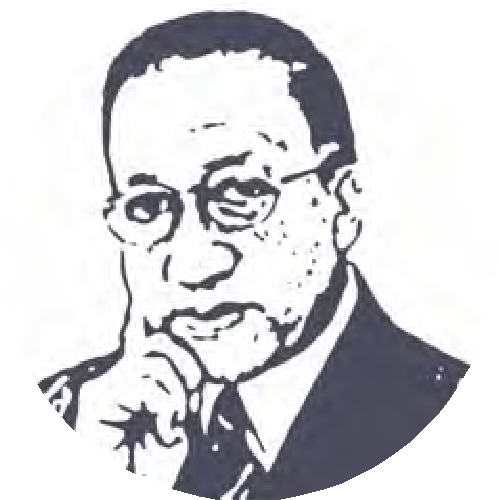 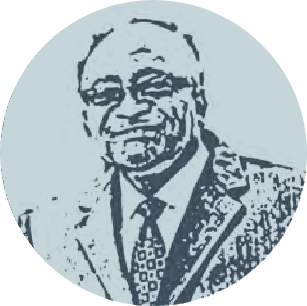 Dr. Benjamin Chavis	Dr. Robert Bullard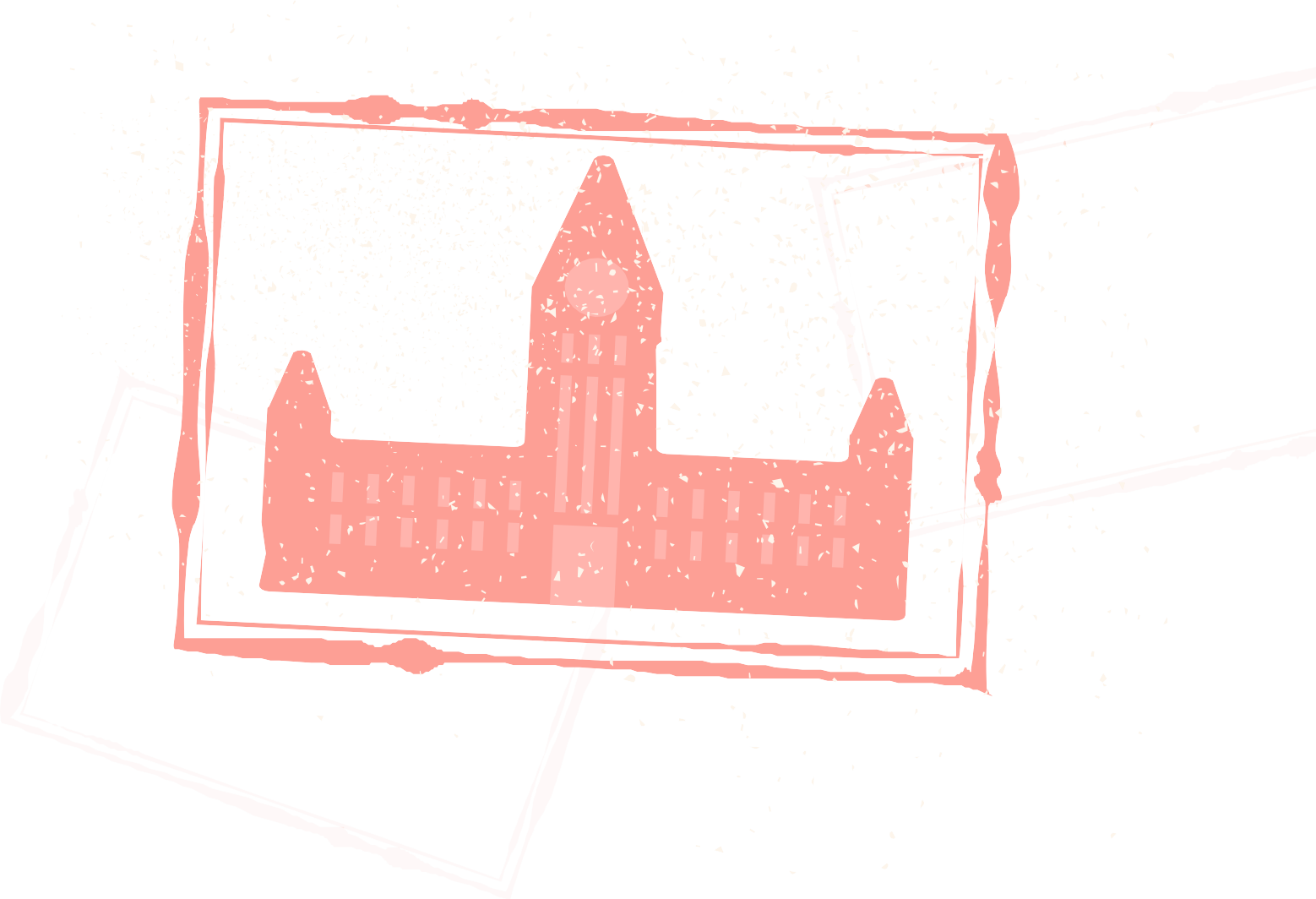 The Prevalence of Environmental Racism in Canada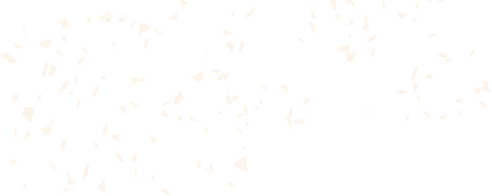 Certain environmental policies are in place that disproportionately impact BIPoC (Black, Indigenous, People of Colour) communities in Canada. For example, in British Columbia, the maximum penalties for dumping garbage or waste on Crown land (land owned by federal and provincial governments) range from $2000 to $100 0000. Meanwhile, the maximum penalty for dumping garbage or waste on Indigenous Reserves (areas of land that are set aside by the federal government for the use and occupancy of Indigenous groups) is only $100. (1) This disparity in financial penalties highlights how waste is much more likely to accumulate on reserves. Not only are these reserves under the full control of the federal government and thereby limiting Indigenous peoples’ autonomy to practice their values and care for their land, wide scale discriminatory policies like these directly contribute to creating unsafe environments that communities cannot completely control. In other words, the policies created towards maintaining an enriching and safer space for all residents to thrive and learn in Canada are not equitable. 6 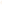 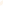 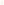 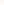 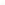 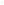 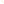 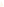 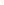 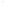 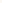 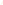 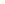 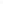 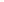 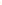 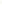 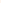 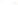 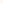 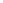 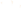 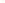 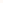 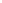 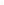 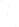 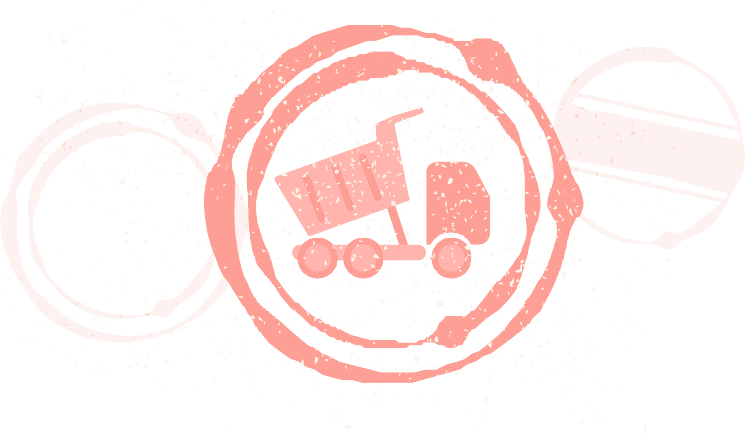 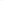 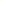 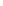 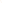 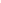 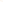 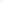 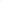 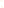 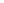 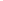 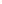 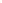 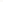 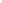 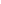 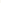 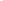 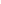 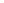 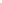 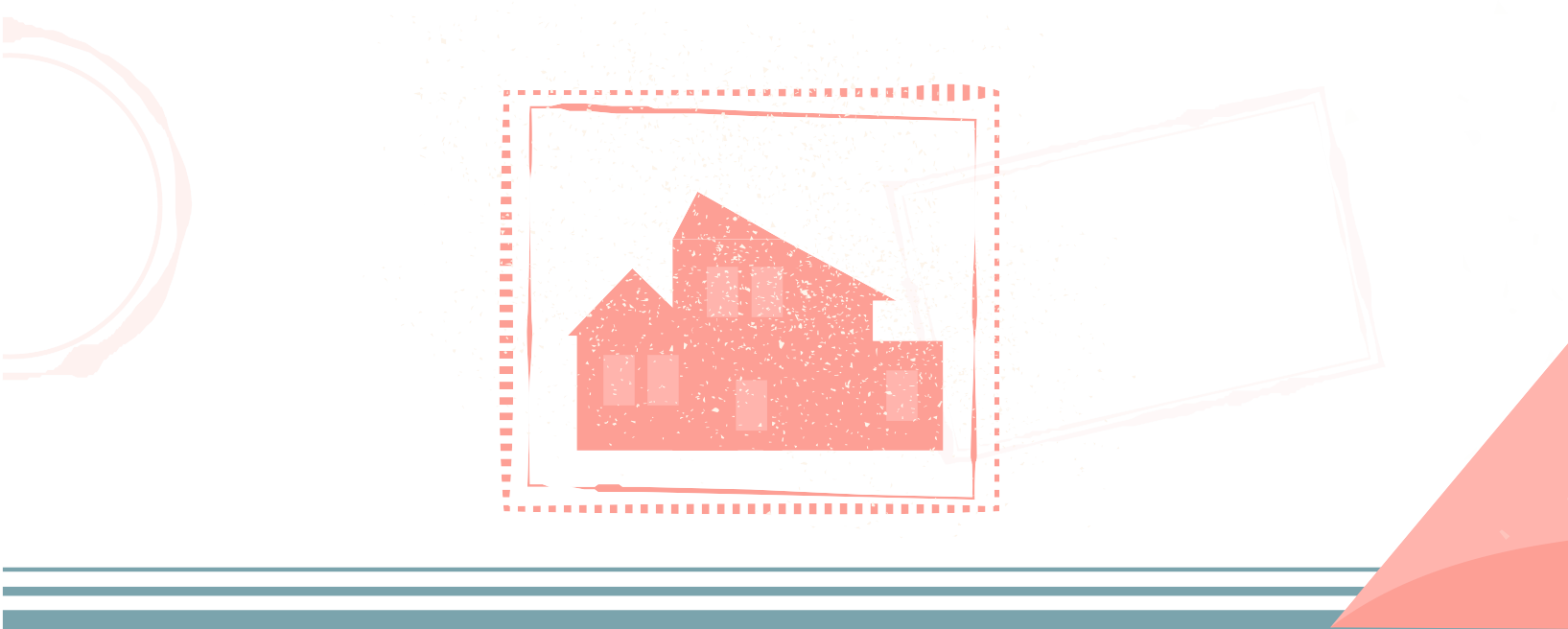 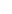 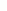 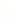 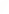 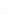 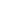 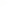 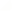 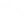 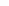 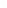 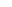 Waste facilities and dumping grounds are more likely to be situated in marginalized communities. For example, The African Nova Scotian community in Lincolnville, Nova Scotia has been located near a first and second generation landfill (opened in 1974 and 2006 respectively). In the first generation, many dangerous items were dumped, including harmful contaminants such as calcium, phenol and toluene. Despite initial concerns and closure, the landfill reopened many years later. This aligns with a 2002 report that found that 30% of African Nova Scotians live within 5 km of a landfill. (1) Due to these toxins’ ability to seep into air, water, and soil, marginalized communities are growing up and living in significantly poorer environments.Marginalized communities are more likely to reside in substandard housing that contains sources of environmental toxins, such as lead paint and asbestos insulation. For example, many Indigenous reserves have government-built homes containing insulation known as Zonolite. While at the time these homes were built (1950s-1960s), Zonolite was praised for its fire-resistant and insulation properties, it was found that this material was contaminated with asbestos, resulting in many respiratory illnesses. (5) In 2005, the federal government began to remove Zonolite insulation from military homes; however, Indigenous communities were not being similarly assisted. Selecting which groups will get assistance for an extremely dangerous toxin highlights the discrimination present within our systems. (6)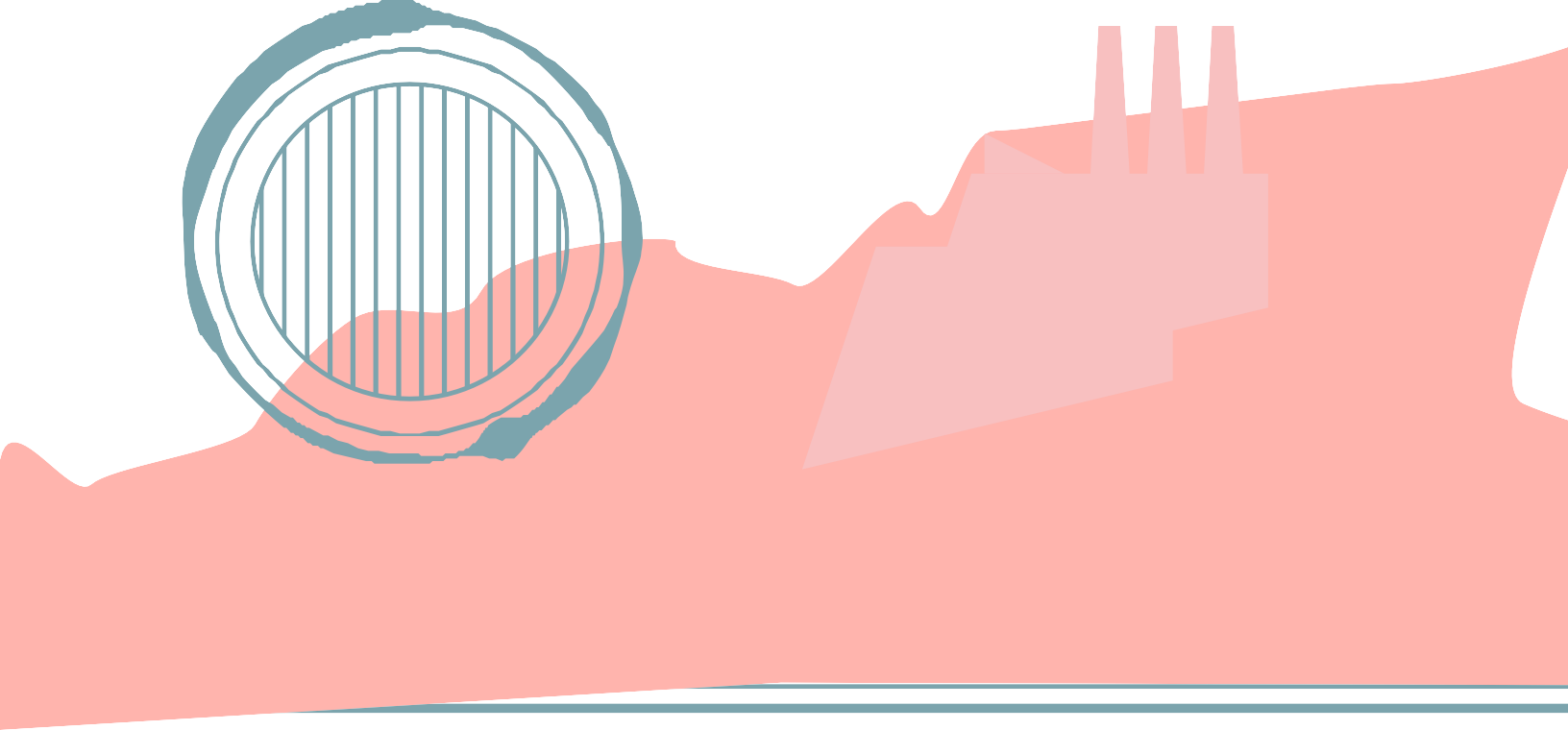 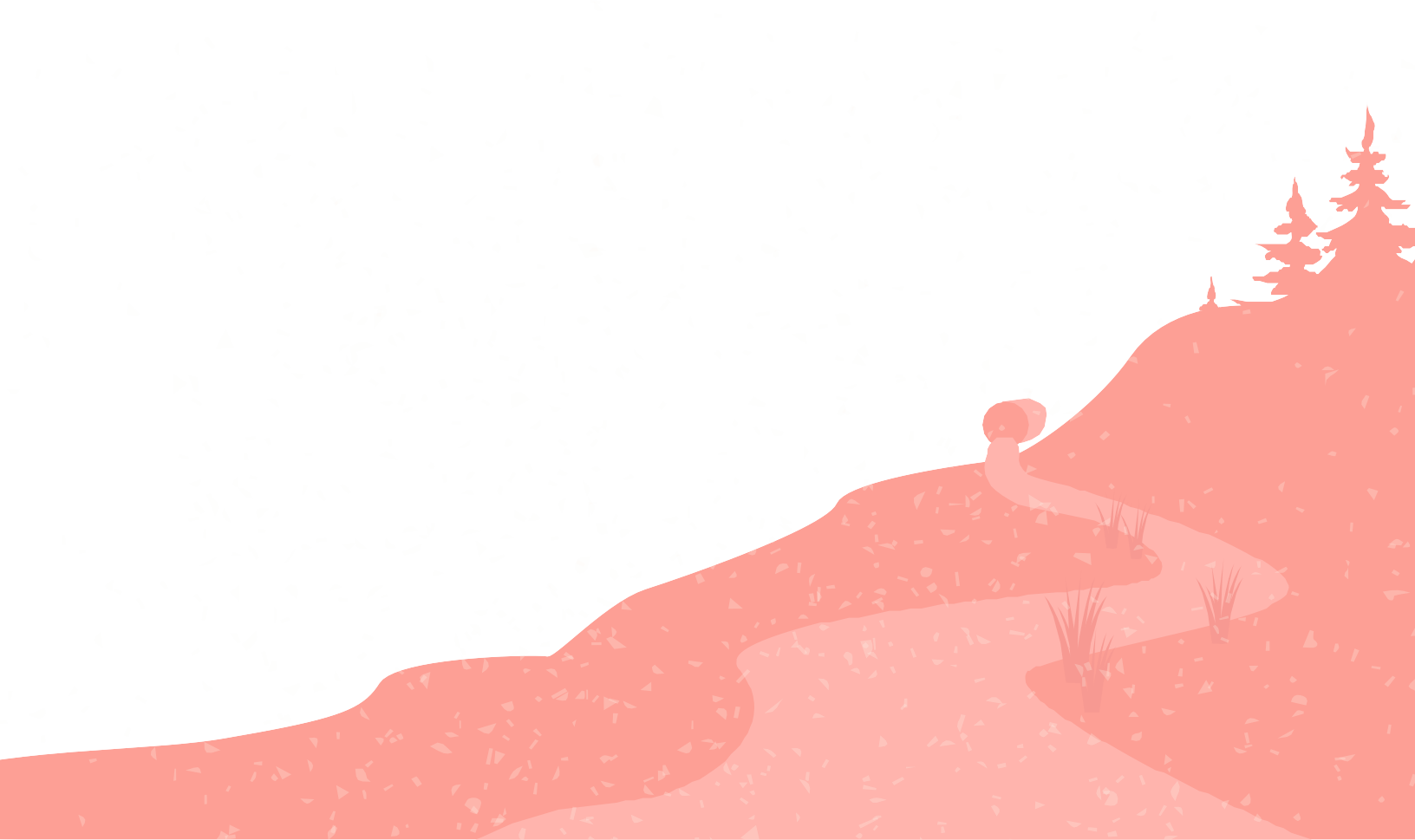 The Impacts of Environmental RacismOngoing exposure to poor environmental conditions can have large impacts on both mental and physical health. In terms of mental wellbeing, living in substandard housing and dealing with challenges of accessing clean water can be incredibly stressful. Additionally, exposure to toxins and hazardous materials have been shown to affect cognitive development in children and adolescents. For example, lead exposure impedes self-regulatory behaviour development in children, increasing the prevalence and frequency of aggression. (7) In terms of physical health, ongoing exposure to harmful toxins contributes to many health conditions, such as respiratory diseases, heart attacks, asthma, low birth weight, and high blood pressure. This highlights how environmental racism affects overall life expectancy and quality of life.For example, Members of the Aamjiwnaang Nation who live near Chemical Valley, an area in Sarnia Ontario that is concentrated with chemical facilities, report increased rates of asthma, reproductive concerns, learning disabilities, and cancer. (2) Community- based research conducted with this nation has also found that the proportion of male live births has been continuously declining from the early 1990s. (8) Due to a lack of systemic action, environmental racism will have long lasting impacts on the health of the community and its demographic.Pollution also seeps into culture, such as through food and language, as traditional food sources may no longer thrive in polluted environments. It has also impacted language associated with our environment, as traditional words used to describe things present in our environment may become extinct. (2)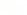 IFor example, many Indigenous communities have had to substitute their traditional diet (e.g. fish due to high levels of mercury and toxins in the water) with alternative (often highly-processed) food, leading to increased emergence of health conditions (e.g. Type 2 Diabetes). This has resulted in a shift in diet and increasing reliance on store-bought food. However, due to limited grocery stores in these communities and a lack of infrastructure, the cost to import food is higher. Along with this, the limited grocery stores servicing these areas can monopolize on the supply of perishable foods, leading to very high food prices. As a result, the cost to maintain a healthy sustainable diet is not affordable for many individuals, demonstrating how environmental racism perpetuates Indigenous food insecurity. (9)Controversy around Environmental Racism and JusticeDue to climate change being a controversial topic, many people still view the environment as an entity that cannot be impacted by human activity. As such, the concept of environmental racism is also controversial, as some believe the environment cannot favour or disfavour one group or another. (10)In addition, some who recognize the human influence on our environment are still resistant to agree that racism is a factor. While they recognize that certain communities face greater environmental injustice, they see this form of injustice as a function of socioeconomic status rather than race.(10) For example, instead of believing that environmentally poor neighbourhoods house racialized families, they think that racialized people tend to be disproportionately poor and thus live in less desirable neighbourhoods. (10)How come this is misconstrued:Previous studies have investigated the effects of poverty and race on pollutant exposure, by analyzing the amount of pollutants released by various facilities in the United States with neighbouring demographic data. They found that Black individuals are more likely to live in high emission areas and experience an environmental burden 1.54 times that of the overall population. This racial disparity was found to be higher than the poverty disparity (1.35 times the overall population). In other words, they found that race can have a stronger effect on exposure to pollutants than poverty alone. Thus, “a focus on poverty to the exclusion of race may be insufcient to meet the needs of [marginalized] populations”. (11)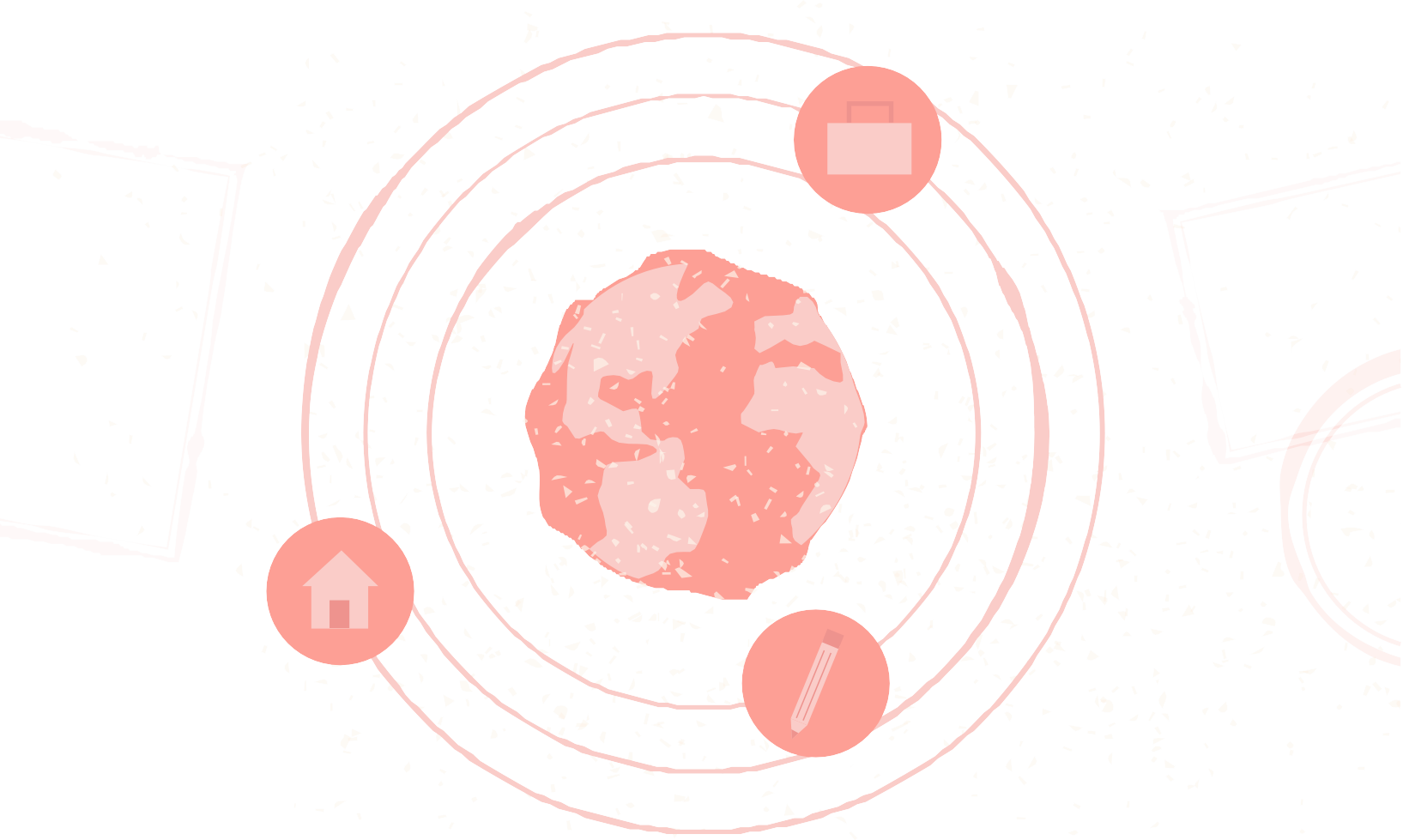 Environmnental Justice = Health JusticeEnvironmental racism should be seen through a broader social context of inequity. This is because the health inequities that come from ongoing negative environmental exposures (such as the mental and physical health outcomes outlined in The Impacts of Environmental Racism section) cannot be seen exclusively from the other social inequities including education, occupation, housing, and food systems. For example, due to longstanding discrimination and lack of resources, marignalized individuals are more likely to have a low socioeconomic status, which can affect their ability to attain sufcient education and a stable job. This can contribute towards living in communities with greater exposure to environmental risks and poorer health outcomes. (1) In other words, environmental justice is one factor of many social determinants that impacts our ability to stay healthy and well.Environmental racism needs to be addressed in order to achieve health justice, defined as the principle in which all people have the social, economic, and political power and resources to make decisions about their health, regardless of their identities. (12)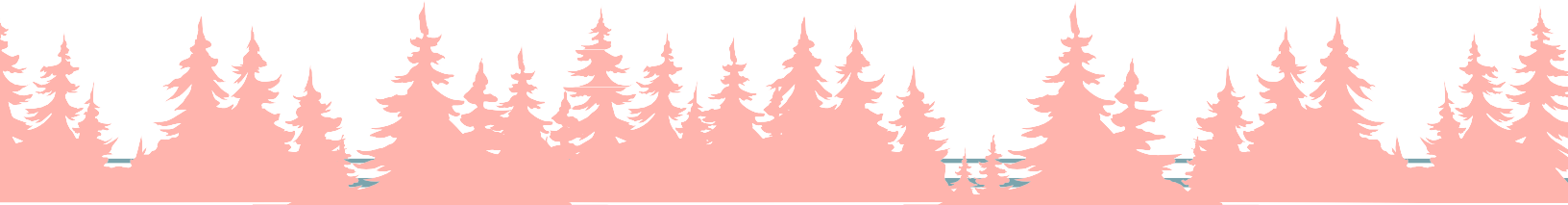 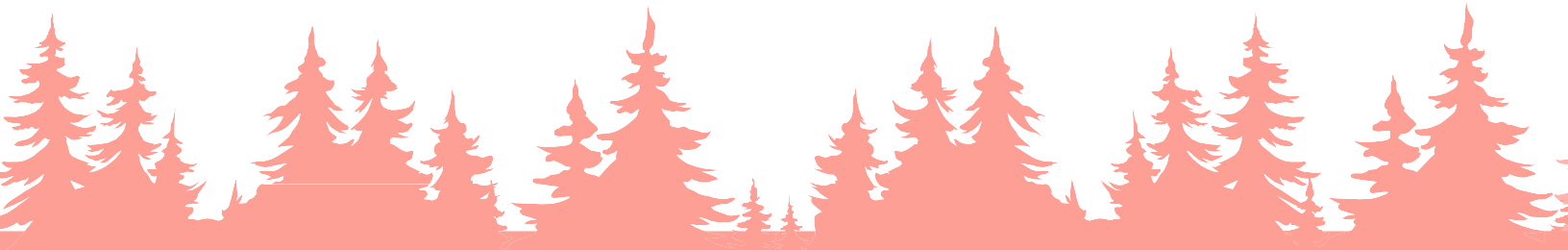 Success StoriesOver many years, Indigenous communities and allies have engaged in actions that have resulted in the halting of environmentally hazardous projects in their communities: (1)October 2017: cancellation of Energy East pipeline.April 2015: Nova Scotia government investing 52.3 million dollars towards cleaning up Boat Harbour in Pictou Landing First Nation by January 2020. Lincolnville Reserve Land Voice Council is currently collaborating with Rural Water Watch and Ecojustice to address contamination from landfills through water testing.The Environmental Noxiousness, Racial Inequities and Community Health Project (ENRICH) is an initiative that employs a multi-disciplinary approach by bridging universities and communities to support environmental efforts spearheaded by Indigenous and Black communities.For example, they have conducted community based participatory research in Mi’kmaw and African Nova Scotian communities and disseminated this knowledge through a series of workshops to the government, public, health agencies, and high schools. (13)Ongoing ActionThe Coastal GasLink pipeline in British Columbia continues to be under construction despite the ongoing opposition by several Wet'suwet'en leaders and community members. Part of this 670 km pipeline will run through Wet'suwet'en territory; however, there was no discussion or consent given from these communities who have rights to this land. This has sparked nationwide discourse on who gets a say in resource development on traditional territory. Due to COVID-19, many Wet'suwet'en chiefs have shifted their focus to supporting their elders, and thus discussions around this pipeline have slowed. (14)The national chief of the Assembly of First Nations, Perry Bellegarde, is calling the federal government to reinitiate conversation on the Mi'kmaq fishery in Nova Scotia (N.S.) after the Department of Fisheries (DFO) said it will not give fishing licences to Indigenous Nations in Atlantic Canada outside of the commercial season. This call sparked after the dispute of the Mi'kmaq treaty rights. The treaty recognizes Indigenous fishermen who reside in Nova Scotia rights to earn a moderate living from fishing, even outside the commercial fishing season. However, after the Sipekne'katik First Nation launched a lobster fishery in St. Mary's Bay, N.S. outside of the commercial season, some fishermen claimed it was unfair and bad for conservation, leading to unjustified violence and vandalism. By advocating for fishing licenses, Indigenous peoples hope to practice their rights to fish in a safe and respectful environment. (15,16) 11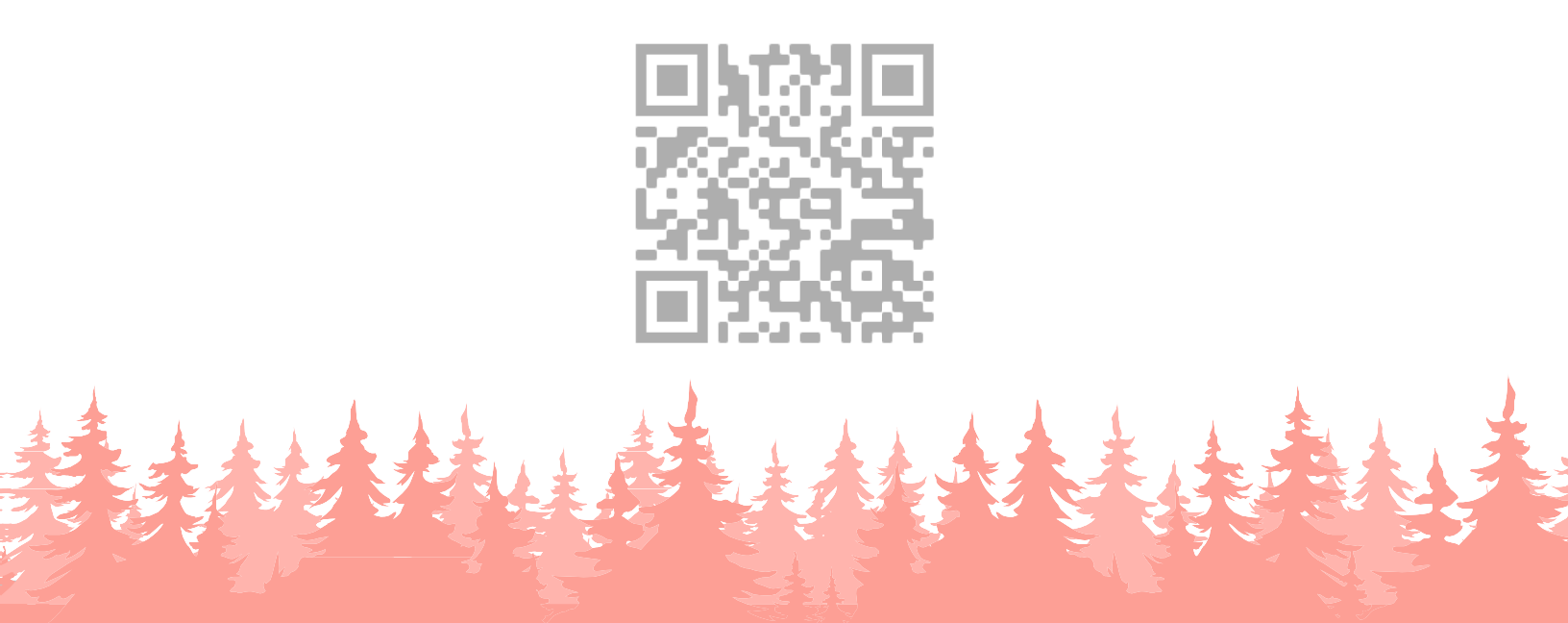 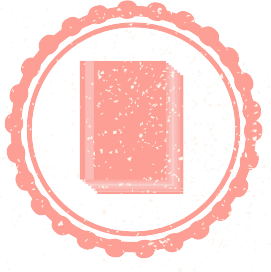 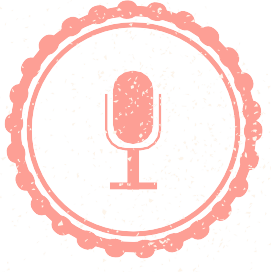 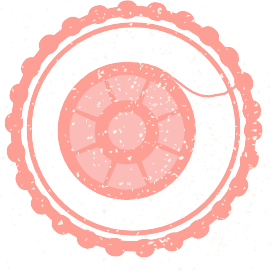 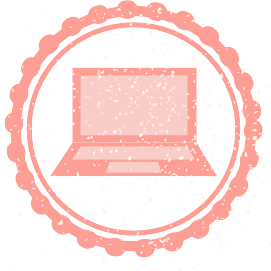 Further ResourcesThere's Something In The Water: Environmental Racism In Indigenous & Black communitiesThis book by Dr. Ingrid Waldon explores environmental racism and its health impacts in Indigneous and Black communities across Canada, with a specific focus on Nova Scotia. A documentary based on the book has also been published.Climate Change & Environmental Racism by Canarsie Studios This episode is a part of Flossy Podcast, where students tackle big social issues mixed in with their lived experiences. The episode begins with the idea that, "climate change is racial injustice," and focuses on the idea that pollution and the environment impact communities differently. It is also one of this year's grand-prize winners in the NPR Student Podcast Challenge.Environmental Justice in Mi'kmaq & African Nova Scotian Communities | Ingrid Waldron | TEDxMSVUWomenIn this video, Dr. Ingrid Waldron discussed her journey leading the ENRICH Project and the partners she has collaborated with to address environmental racism in Nova Scotia throughmulti-disciplinary and intersectional approaches. This video can be found on YouTube.Watertoday.caThis website focuses on drinking water across Canada and where boil water advisories (boiling water is encouraged to remove germs before consumption) are issued. Their national and provincial water advisory maps are updated daily and highlights how Indigenous communities are disproportionately impacted.QR Code for Feedback FormReferencesDr. Ingrid Waldron. Environmental Racism in Canada [Internet]. Canadian Commision for UNESCO; 2020. Available from:https://en.ccunesco.ca/-/media/Files/Unesco/Resources/2020/07/EnvironmentalRacism Canada.pdfDr. Elaine MacDonald. Environmental racism in Canada: What is it and what can we do about it? [Internet]. Ecojustice. 2020 [cited 2021 Mar 3]. Available from: https://ecojustice.ca/environmental-racism-in-canada/Dr Robert Bullard [Internet]. Dr Robert Bullard. [cited 2021 Mar 3]. Available from: https://drrobertbullard.com/Ramirez-Andreotta M. Chapter 31 - Environmental Justice. In: Brusseau ML, Pepper IL, Gerba CP, editors. Environmental and Pollution Science (Third Edition) [Internet]. Academic Press; 2019 [cited 2021 Mar 16]. p. 573–83. Available from: https://www.sciencedirect.com/science/article/pii/B9780128147191000318Institute MM Rensselaer Polytechnic. Where the Waters Divide: Neoliberalism, White Privilege, and Environmental Racism in Canada. Lexington Books; 2012. 179 p.CBC News In Depth: Consumers: Vermiculite [Internet]. CBC. 2008 [cited 2021 Mar 3]. Available from: https://www.cbc.ca/news2/background/consumers/vermiculite.htmlEvans GW. The built environment and mental health. J Urban Health. 2003 Dec 1;80(4):536–55.Mackenzie CA, Lockridge A, Keith M. Declining Sex Ratio in a First Nation Community. Environ Health Perspect. 2005 Oct;113(10):1295–8.Veeraraghavan G, Burnett DrK, Dr. Kelly Skinner, Dr. Patty Williams, Dr. Debbie Martin, Aliya Jamal, et al. A Report on Food Costing in the North. Food Secure Can. 2016 Sep;70.II VRN. Environmental Racism is Real, According to Trump’s EPA [Internet]. The Atlantic. 2018 [cited 2021 Mar 3]. Available from: https://www.theatlantic.com/politics/archive/2018/02/the-trump-administration-finds-tha t-environmental-racism-is-real/554315/Mikati I, Benson AF, Luben TJ, Sacks JD, Richmond-Bryant J. Disparities in Distribution of Particulate Matter Emission Sources by Race and Poverty Status. Am J Public Health. 2018 Feb 22;108(4):480–5.Resource: What is health justice? [Internet]. San Francisco AIDS Foundation. [cited 2021 Mar 16]. Available from: https://www.sfaf.org/resource-library/what-is-health-justice/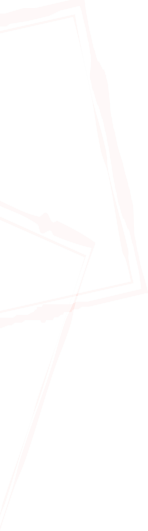 The ENRICH Project | Background [Internet]. [cited 2021 Mar 3]. Available from: https://www.enrichproject.org/about/background/Trumpener B. A year after Wet’suwet’en blockades, Coastal GasLink pipeline pushes on through pandemic | CBC News [Internet]. CBC. 2021 [cited 2021 Mar 3]. Available from: https://www.cbc.ca/news/canada/british-columbia/coastal-gaslink-pipeline-bc-wet-suwet-en-pandemic-1.5898219Stefanovich O. National Chief Bellegarde urges Ottawa to rethink Mi’kmaq fisheries decision | CBC News [Internet]. CBC. 2021 [cited 2021 Mar 16]. Available from: https://www.cbc.ca/news/politics/national-chief-moderate-livelihood-renegotiate-1.59375 38Cooke A. Mi’kmaw fishermen launch self-regulated fishery in Nova Scotia | CBC News [Internet]. CBC. 2020 [cited 2021 Mar 16]. Available from: https://www.cbc.ca/news/canada/nova-scotia/mikmaw-fishermen-self-regulated-fishery-l ower-saulnierville-1.5727920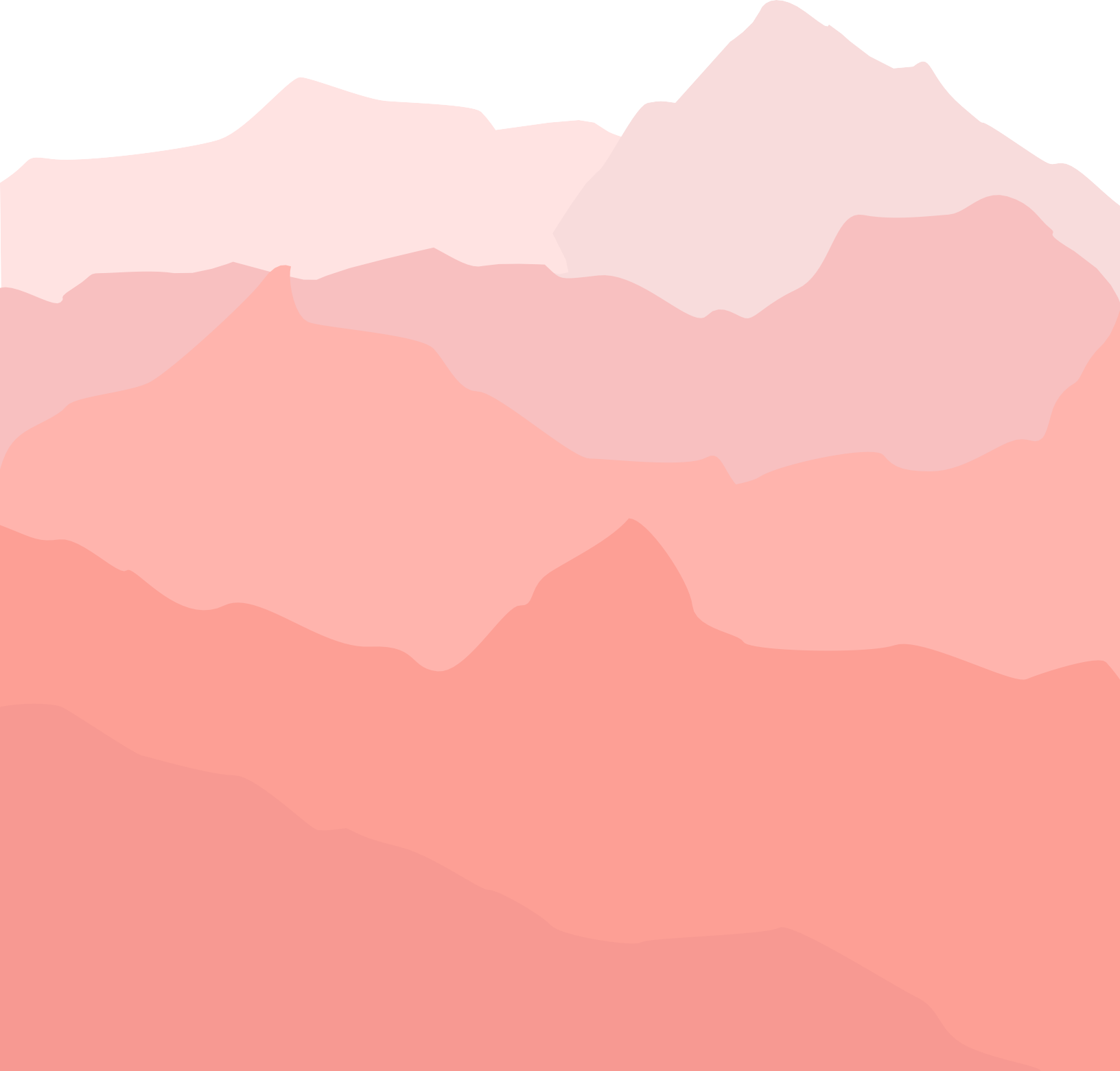 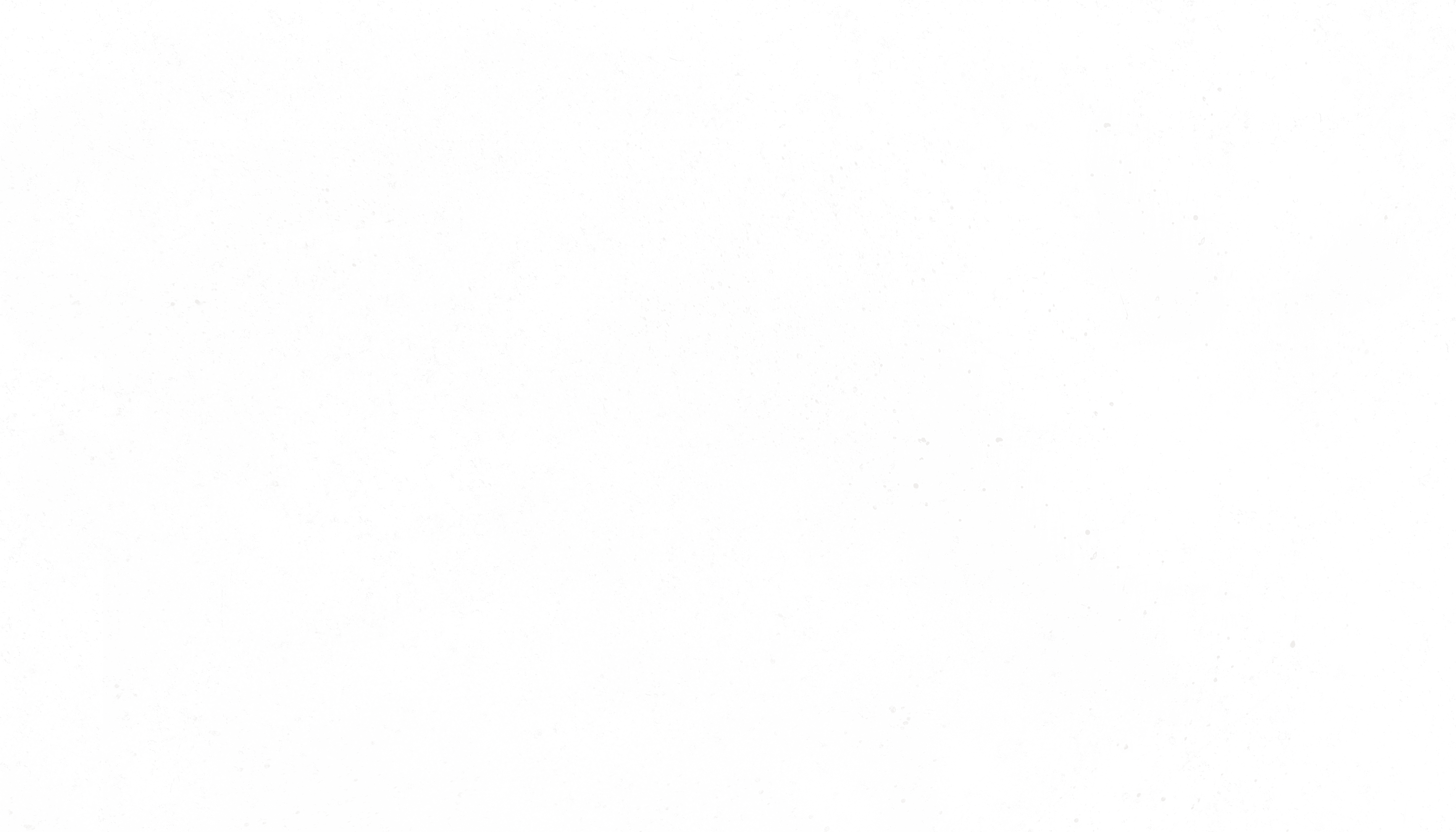 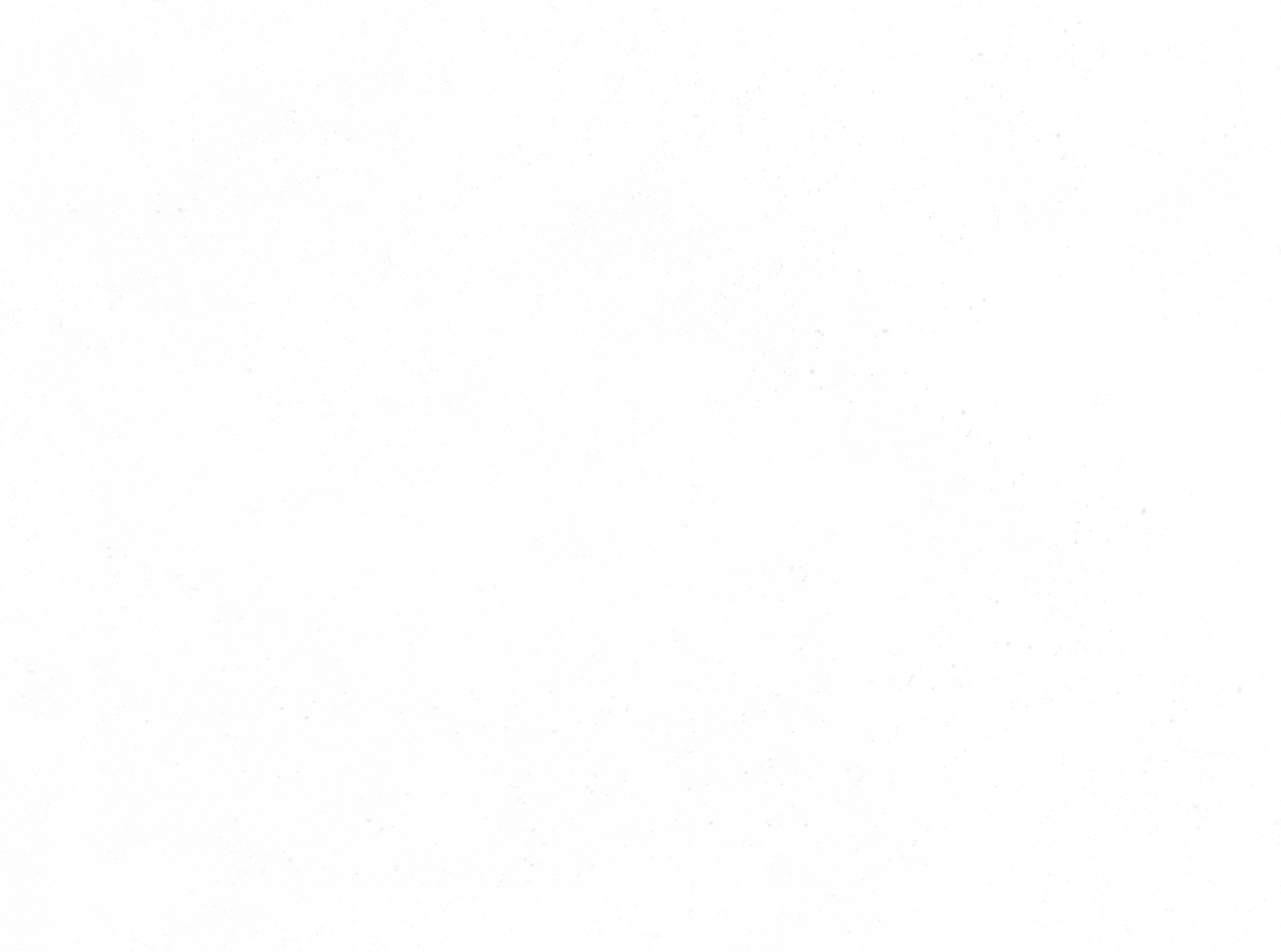 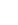 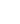 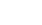 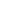 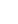 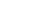 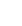 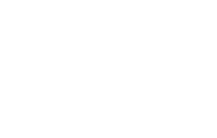 